Time	Response Delay	Mutual	Dest to PT		Aid City02:09	CHM02:38	NT4/1/22dby	FS-4/2/2215	19:45:04	Lift Assist	Lift Assist	LA-,.,	. -30	6:55:24	Falls	03:54	04:16	CHM31	11:22:06	Falls	01:31	01:59	NT32	13:43:07	Syncope/Unconscious	02:14	02:53	CHM33	14:28:54	Sick Person	04:01	04:19	CHM4/5/22	34	15:58:47	Sick Person	03:37	04:37	CHM35	18:46:56	Sick Person	02:32	02:39	CHM4/11/22_153	8:48:40	Sick Person	02:40	03:32	-	CHM154	9:52:30	Chest Pain	-	02:55	03:30 '	CHM155   11:56:31	Sick Person	02:17	02:29	CHM156   1?:52:09	Sick Person	02:21	02:51	CHM4/20/22   157   12:53:31	Bleeding - Hemorhage (GI Tract)	01:38	03:19	CHM158   13:23:56	Chest Pain	01:26	02:35	Highland	CHM159  15:41:07	MVA	01:50	02:17	CHM160   15:44:15	Sick Person	05:28	06:39	Comment 8	FHD 161   16:37:12		MVA	00:10	01:00		CHM'	162  17:37:42	Syncope/Unconscious	03:09	Cane	NT163  21:45:47	Falls	01:01	02:01	CHM164	7:18:25	MVA	03:14	03:55	CHM165	7:39:34	Chest Pain	06:16	08:36	Comment 9	CHM 166  10:03:50	Stroke/CVA	04:47	05:00		CHM167  13:36:49	MVA	03:58	04:30	NT168   14:04:39	Difficulty Breathing	02:13	04:21	FHM4/21/22  169  14:12:38	Lift Assist	Lift Assist	LA170  14:15:31	Sick Person	03:48	03:59	Dyer	FHM171   14:24:21	MVA	03:24	04:06	NT172  17:14:43	Stroke/CVA	04:03	04:22	NT173  17:28:08	MVA	07:12	08:18	Comment 10	CHM174   17:32:21	Falls	06:08	07:39	Comment 11	NT175  18:26:01	Hemorrhage/Laceration	06:26	06:48	Comment 12	CHM 176	7:15:36		Falls	01:32	02:40		CHM177	7:22:52	MVA	-	03:53	04:08	CHM178   11:25:01	Unresponsive	04:00	05:41	Comment 13	FHM179  17:06:37	Assault/Rape	01:45	03:10	NT4/22/22  180  17:11:30	Difficulty Breathing	04:14	04:39	CHM181  17:37:15	Sick Person	03:42	04:15	CHM182  18:03:20		Difficultv Breathing	06:53	08:05	Comment 14	CHM 183  19:28:15	· -		Falls	00:11	04:58		CHM23:28:22	Lift Assist	Lift Assist	LA4:13:18	Lift Assist	Lift Assist	LA186	9:45:52	Sick Person	02:44	03:58	CHM187   11:53:14	Difficulty Breathing	02:00	03:04	CHM4/23/22Destination Hospital BreakdownID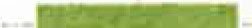 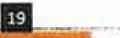 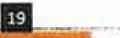 CHMFHM	FHD	NT	 	I	Grand Total	I   223   IComment 1: 2.2 miles from ERV posted position.Comment Z: ERV responding from base after performing shift change. Distance of 3.4 miles.Comment 3: ERV responding from prior call and ambulance responding from base.Comment 4: ERV on prior call. Ambulance responding from base.Comment 5: ERV on call that came out just prior and ambulance responding from base. 4.3 mile distance. Comment 6: ERV on call that came out just prior and ambulance responding from base. 4.3 mile distance. Comment 7: Spillman issues for the ERV led to a delayed response. Ambulance responding from base.Comment 8: ERV still on prior call and ambulance responding from base.Comment 9: PT contact delay due to nursing home delay. Ambulance responding from base and erv still on prior call.Comment 10: ERV responding on prior call and ambulance responding from base. 3.5 mile distance.Comment 11: ERV responding from prior call. Nursing home delay. Ambulance responding mutual aid from Dyer.Comment 12: ERV had just completed shift change and was responding from base.Comment 13: ERV had difficulty locating address (newer person on the vehicle) .V/ '-Vl '-V'-'119	16:50:46	MVA	02:08	03:38	CHM120	17:08:07	Psychiatric/Behavioral	00:25	01:55	CHM121	21:48:16	Chest Pain	02:26	04:44	CHM122	0:57:06	Seizure/Convulsions	01:16	03:24	NT123	5:16:57	Sick Person	03:01	04:03	CHM124	6:54:51	Sick Person	00:35	02:05	CHM5/24/2022	125	10:38:39	MVA	01:24	02:53	FHM126	12:04:44	Abdominal Pain	01:29	04:22	FHM127	13:21:04	Psychiatric/Behavioral	02:03	04:08	CHM128	17:39:19	Falls	04:17	04:26	CHM129	0:45 :21	Falls	03:09	03:39	CHM5/25/2022	130	8:29:40	Psychiatric/Behavioral	02:24	04:31	FHD131	11:31:49	Sick Person	00:05	01:11	CHM132	3:54:52	Injured  Person	02:54	05:16		NH Delay	CHM 133	7:12:38		Falls	05:34	07:00	Comment 9	CHM5/26/2022	134	9:25:32	Heart Problems/AICD	01:27	04:13	CHM135	11:17:17	Chest Pain	01:20	02:48	CHM136	11:49:52		Lift Assist		Lift Assist	Over	CHM 137	15:29:38	Chest Pain	02:09	03:37		CHM138	9:45 :10	Syncope/Unconscious	03:19	04:50	CHM139	12:32:40	Sick Person	03:15	03:50	CHM5/27/2022	140	13:42:49	Sick Person	03:59	04:59	CHM141	17:42:26	Difficulty Breathing	01:59	02:19	CHM142	18:50:22	Bleeding	00:49	02:30	CHM143	14:26:14	Psychiatric/Behavioral	01:28	03:18	CHM5/28/2022	144	18:00:57	Falls	01:00	02:35	CHM18:36:51	Traumatic  Injuries (Specific)	03:31	04:28	CHM21:45:09	Ps_ychiatric/Behavioral	03:14	03:18	CHM147	11:38:15	Sick Person	00:39	02:45	FHM5/29/2022	148	12:29:19	Falls	01:48	03:05	CHM149	17:11:29	Difficulty BreathinQ	02:56	04:22	CHM150	22:59:42	Sick Person	02:54	04:54	CHM151	6:05:03	Falls	04:47	04:57	FHM152	8:18:05	Falls	03:28	04:57	CHM11:32:53	Bleeding - Hemorrhage (other)	00:55	02:19	CHM12:01:58	Difficulty Breathing	03:00	04:15	CHM5/30/2022	155	12:53:10	Unresponsive	01:52	03:06	CHM156	14:53:59	Sick Person	02:57	03:01	CHM157	17:25:02	Difficulty Breathing	05:48	09:05	Comment 10	CHM-	-	158	19:01:21	Bleeding - Hemorrhage (other)	03:35	03:42	CHMAverage Respone Time:	02:37 Destination Hospital  Breakdown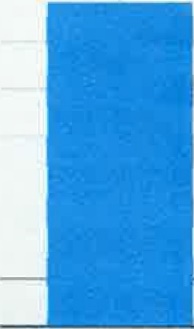 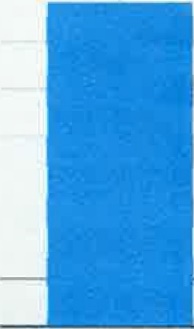 03:54	Average PT Side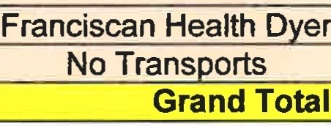 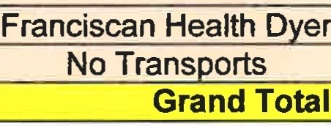 Comment 1: Delay due to doors locked at nursing home. Did not get inside until 22:07:30.Comment 2:ERV on prior call. 2262 responding from base. Apartment building contributed to patient access delay. Comment 3: ERV on prior call. Ambulance responding from base.Comment 4: ERV on prior call, ambulance responding from base. Patient contact delay due to nursing home.Comment 5: ERV on prior call. Ambulance orginally toned mutual aid from Dyer, however, a Munster ambulance was able to clear and respond quicker. Comment 6: ERV and ambulance coming from prior call. Was orginally toned to Highland, but Munster cleared and had a quicker response.Comment 7: ERV responding from base due to shift change.Comment 8: ERV responding from a prior call and ambulance responding from base. Comment 9: Call toned quickly and ERV responding from posted spot 2.4 miles away. Comment  10: ERV responding from posted position. 2.2 miles away.2820:43:09	-Back Pain01:3203:19FHM29	21:53:25	-	Fire Standby	Fire Standby	FS29	21:53:25	-	Fire Standby	Fire Standby	FS29	21:53:25	-	Fire Standby	Fire Standby	FS29	21:53:25	-	Fire Standby	Fire Standby	FS29	21:53:25	-	Fire Standby	Fire Standby	FS29	21:53:25	-	Fire Standby	Fire Standby	FS29	21:53:25	-	Fire Standby	Fire Standby	FS29	21:53:25	-	Fire Standby	Fire Standby	FS3619:36:42Unknown Problem03:1603:30CHM3719:38:47MVA04:0104:45NT3820:57:09Stroke/CVA03:2703:51CHM416122'393:03:37Cardiac or Respiratory Arrest/Death02:4802:58NT416122'406:34:56Psychiatric/Behavioral00:10CaneNT416122'418:11:57Sick Person04:0704:33CHM416122'4211:11:26Sick Person02:5904:04CHM416122'4313:57:32Lift AssistLift AssistLift AssistLA416122'44 -17:53:29Choking00:0001:41NT416122'4518:03:06Sick Person02:0603:24ICHM417122461:49:13Sick Person02:0002:07CHM4171224710:05:18Sick Person01:3102:12CHM4171224810:55:13Falls01:0603:10CHM4171224913:50:10Diabetic Problems00:3102:42CHM4171225015:59:49Sick Person03:2504:11FHM4171225116:49:59Difficulty Breathing02:1203:42CHM4171225216:58:38Difficulty Breathing05:1906:36Comment 3CHM4171225317:31:29Sick Person00:22CaneCHM4/8/22548:42:54Lift AssistLift AssistLift AssistLA4/8/225511:57:46MVA03:4904:14NT4/8/225613:27:13Sick Person03:2704:47FHM4/8/225714:01:49Sick Person03:1804:48FHM4/8/225816:27:21Sick Person03:1203:39FHM4/8/225917:14:48Psychiatric/Behavioral02:0904:07CHM4/8/226017:30:51Psychiatric/Behavioral03:3304:19FHM4/8/226120:37:47Fire StandbyFire StandbyFire StandbyFS4/8/226220:46:25Fire StandbyFirStandbyFirStandbyCHM4/9/22630:00:51Cardiac04:1504:39CHM4/9/22641:41:02Assault/Rape03:2704:57CHM4/9/226511:23:04Sick Person02:5803:31CHM4/9/226614:30:19Injured Person03:4504:05NT4/9/226716:12:04Lift AssistLift AssistLift AssistLA4/9/226820:08:15Unknown Problem02:5504:57CHM4/9/226923:36:43Psychiatric/Behavioral04:2505:36PD StagingCHM4/10/227013:24:52Psychiatric/Behavioral06:1608:08PD StagingCHM4/10/227113:38:26Injured Person03:1304:10CHM4/10/227214:01:58Diabetic Problems02:2403:54HighlandCHM4/10/227319:11:29Lift AssistLift AssistLift AssistLA8521:57 :17FallsFalls03:1603:16Cane	NTCane	NTCane	NTCane	NT866:46:11Sick PersonSick Person03:2703:2704:56	CHM04:56	CHM04:56	CHM04:56	CHM878:54:07Chest PainChest Pain02:4902:4904:43	CHM04:43	CHM04:43	CHM04:43	CHM8812:02:52FallsFalls04:3804:3804:48	--	CHM04:48	--	CHM04:48	--	CHM04:48	--	CHM8912:02:57Sick PersonSick Person10:1910:1911:19	Comment 5	CHM11:19	Comment 5	CHM11:19	Comment 5	CHM11:19	Comment 5	CHM4/12/229017:51:36Sick PersonSick Person04:4904:4904:59	CHM04:59	CHM04:59	CHM04:59	CHM9118:38:52Abdominal PainAbdominal Pain00:5400:5404:49	CHM04:49	CHM04:49	CHM04:49	CHM9221:08:07Bleeding - Hemorrhage (other)Bleeding - Hemorrhage (other)01:3101:3103:49	CHM03:49	CHM03:49	CHM03:49	CHM9321:31:06CardiacCardiac02:0602:0604:12	CHM04:12	CHM04:12	CHM04:12	CHM9423:56 :11Psychiatric/BehavioralPsychiatric/Behavioral02:0002:0004:47	CHM04:47	CHM04:47	CHM04:47	CHM957:56:46Difficulty BreathingDifficulty Breathing03:1203:1204:14	FHM04:14	FHM04:14	FHM04:14	FHM9611:25:18UnresponsiveUnresponsive02:5902:5904:29	NT04:29	NT04:29	NT04:29	NT4/13/229712:40:06Difficulty BreathingDifficulty Breathing03:3703:3705:00	CHM05:00	CHM05:00	CHM05:00	CHM98	13:31:43	Lift Ass ist	Lift Assist	LA98	13:31:43	Lift Ass ist	Lift Assist	LA98	13:31:43	Lift Ass ist	Lift Assist	LA98	13:31:43	Lift Ass ist	Lift Assist	LA98	13:31:43	Lift Ass ist	Lift Assist	LA98	13:31:43	Lift Ass ist	Lift Assist	LA98	13:31:43	Lift Ass ist	Lift Assist	LA98	13:31:43	Lift Ass ist	Lift Assist	LA98	13:31:43	Lift Ass ist	Lift Assist	LA98	13:31:43	Lift Ass ist	Lift Assist	LA98	13:31:43	Lift Ass ist	Lift Assist	LA4/14/229920:49 :26Stroke/CVA02:5902:5904:53NT4/14/2210020:59 :19Bleeding - Hemorrhage(other)04:2904:2905:21NH DelayCHM4/14/2210113:10:50Falls02:0502:0503:19CHM4/14/2210213:44:54Falls06:4806:4808:50Comment sNT4/14/2210314:38:36-.	Falls.00:0300:0300:26CHM4/14/2210415:40:24Falls01:0901:0902:29CHM4/14/2210518:03:14Chest Pain04:1804:1804:46CHM4/14/2210619:02:33Falls03:5403:5404:27CHM107 21:52:20	'	Psychiatric/Behavioral	02:18107 21:52:20	'	Psychiatric/Behavioral	02:18107 21:52:20	'	Psychiatric/Behavioral	02:18107 21:52:20	'	Psychiatric/Behavioral	02:18107 21:52:20	'	Psychiatric/Behavioral	02:18107 21:52:20	'	Psychiatric/Behavioral	02:1803:40FHD108  22:24:58	Falls	03:13108  22:24:58	Falls	03:13108  22:24:58	Falls	03:13108  22:24:58	Falls	03:13108  22:24:58	Falls	03:13108  22:24:58	Falls	03:1303:32CHM109	5:23 :55	Psychiatric/Behavioral	06:35109	5:23 :55	Psychiatric/Behavioral	06:35109	5:23 :55	Psychiatric/Behavioral	06:35109	5:23 :55	Psychiatric/Behavioral	06:35109	5:23 :55	Psychiatric/Behavioral	06:35109	5:23 :55	Psychiatric/Behavioral	06:3506:55PD StagingCHM110	8:14:06	Sick Person	03:05110	8:14:06	Sick Person	03:05110	8:14:06	Sick Person	03:05110	8:14:06	Sick Person	03:05110	8:14:06	Sick Person	03:05110	8:14:06	Sick Person	03:0504:35CHM111	9:20:57	Chest Pain	02:20111	9:20:57	Chest Pain	02:20111	9:20:57	Chest Pain	02:20111	9:20:57	Chest Pain	02:20111	9:20:57	Chest Pain	02:20111	9:20:57	Chest Pain	02:2003:09CHM""Tl l-Vl.l&.I&.22616:29:36Sick Person02:1502:33CHM""Tl l-Vl.l&.I&.22717:33:20Sick Person03:5705:00FHM""Tl l-Vl.l&.I&.22817:41:10Bleeding - Hemorrhage (other)03:2103:29FHM""Tl l-Vl.l&.I&.22918:48:17Sick Person03:3904:21CHM""Tl l-Vl.l&.I&.23021:53:25Falts00:4503:56NT""Tl l-Vl.l&.I&.23122:22:32Sick Person03:2404:53CHM4/29/222321:03:55Psychiatric/Behavioral04:35CaneNT4/29/2223310:06:28Bleeding - Hemorrhage (other)02:3603:38CHM4/29/2223410:33:37Sick Person01:5903:03CHM4/29/2223511:14:38Difficulty Breathing02:5504:12CHM4/29/2223613:17:59Bleeding - Hemorrhage (other)02:0603:50CHM4/29/2223714:03:36Difficulty Breathing00:3201:24CHM4/29/2223815:12:42Difficulty Breathing02:2903:58NT4/30/222394:09:22Chest Pain00:2101:46CHM4/30/2224010:26:22Falls01:2203:35NT4/30/2224111:57:10Sick Person01:22CaneNT4/30/2224222:04:57Sick Person01:00CaneNTAverage Time to Scene:	02:51	04:00 Average to PT SideAverage Time to Scene:	02:51	04:00 Average to PT SideAverage Time to Scene:	02:51	04:00 Average to PT SideAverage Time to Scene:	02:51	04:00 Average to PT SideAverage Time to Scene:	02:51	04:00 Average to PT SideDateTrip IDCall TimeNatureResp TimeTime to PTResponse DelayMutual Aid RespondingDest5/1/202211:29:46Psychiatric/Behavioral00:5401:44FHM5/1/2022210:21:33Psychiatric/Behavioral02:0403:35CHM5/1/2022318:09:23Psychiatric/Behavioral04:5205:22PD StagingCHM5/1/2022421:25:57Psychiatric/Behavioral03:1404:20CHM5/2/202252:43:36Syncope/Unconscious03:0504:38CHM5/2/202268:39:19Sick Person03:2703:49CHM5/2/2022710:12:44Sick Person02:5603:56CHM5/2/2022812:01:20AllerQic Reaction (Life Threatenino)02:2503:20CHM5/2/2022918:48:11Sick Person00:5702:27FHM5/2/20221019:11:31Difficulty Breathing00:1402:00NT5/3/20221111:53:13Chest Pain02:4303:16CHM5/3/20221211:54:37Falls00:4901:56CHM5/3/20221314:35:02Falls01: 1101:51CHM5/4/2022149:50:34Chest Pain04:0404:45CHM5/4/20221511:05:25Syncope/Unconscious03:3704:42CHM5/4/20221611:32:14Stroke/CVA01:3301:40CHM5/4/20221714:25:44Sick Person02:2004:45CHM5/4/20221815:07:35Difficulty Breathing01:4904:04CHM5/5/2022196:23:47Falls04:4304:58CHM5/5/2022209:05:02Difficulty Breathing01:3103:01CHM5/5/2022219:19:09Unknown Problem01:5502:24CHM5/5/20222215:46:25Unresponsive01:4602 :35CHM5/5/20222319:39:30Difficulty Breathing03:4404:13CHM5/6/2022249:51:34Sick Person01:2902:53CHM5/6/20222514:36:12Sick Person01:4803:48CHM5/6/20222617:48:48MVA04:0304:43FHM5/6/20222719:45:39Stroke/CVA03:5104:36CHM5/7/2022284:41:20Falls02:2403:55CHM5/7/2022299:24:19Sick Person03:2204:11CHM5/7/20223010:49:35Convulsions/Seizures04:3304:40CHM5/7/20223111:24:57Falls01:1001:17CHM5/7/20223211:51:24Assault/Rape03:4803:52CHM5/7/20223312:04:54Sick Person02:0403:34CHM5/7/20223420:23:06Syncope/Unconscious02:0103:51CHM5/8/20223510:59:37Abdominal Pain03:4604:23FHM5/8/20223621:57:04Psychiatric/Behavioral00:2712:12Comment 1CHM371:43:37Sick Person00:1803:23CHM3812:25:01Syncope/Unconscious02:0104:07CHM5/9/20223914:07:40Sick Person00:2603:17CHM5/9/20224015:33:59Sick Person00:0902:35CHM5/9/20224117:34:27Difficulty Breathina01:2602 :03CHM5/10/2022421:25:45Sick Person02:5404:19CHM5/10/2022433:45:09Difficulty Breathina00:3401:05CHM5/10/20224411:25:55Sick Person03:4504:00CHM5/10/20224511:27:05Stroke/CVA04:2705:58Comment 2CHM5/10/20224612:44:05Falls01:4703:17CHM5/10/20224721:58:28Psychiatric/Behavioral03:4304:32CHM5/11/2022483:08:21MVA01:2802:54FHM5/11/2022497:49:06Sick Person02:2803:57CHM5/11/2022509:54:16Sick Person02:0104:06CHM5/11/20225113:12:21Cardiac or Respiratory ArresUDeath03:3203:39CHM5/11/20225215:19:36HeaUCold Exposure02:4804:18FHM5/11/20225315:22:18Bleeding - Hemorrhaae (other)03:3404:42CHM5/12/20225410:19:03Unknown Problem02:35CaneNT5/12/20225512:46:07Syncope/Unconscious07:0308:23Comment 3CHM5/12/20225614:03:43Chest Pain04:3806:17NH DelayCHM5/12/20225717:43:57Sick Person04:0304:23FHM5/12/20225817:57:52Difficulty Breathing03:3905:33Comment 4CHM5/12/20225922:58:52Sick Person06:2007:09Comment 5CHM5/13/20226011:30:53Difficulty Breathing02:1703:07CHM5/13/20226112:11:19Allergic Reaction (Non-Life Threatenina)01:4603:41CHM5/13/20226212:20:10Stroke/CVA03:5605:37Comment 6CHM5/13/20226312:36:14Sick Person03:0204:01HiahlandCHM5/13/20226413:26:45MVA03:5904:27CHM5/13/20226518:45:05Psychiatric/Behavioral09:0909:56PD StaqinqCHM5/14/2022663:43:19Sick Person03:2403:45FHM5/14/2022678:07:28Falls03:3204:32CHM5/14/2022689:55:00Unresponsive03:4404:30NT5/14/2022699:49:28Abdominal Pain01:3302:29CHM5/15/2022705:36:16Difficulty Breathina01:2403:44CHM5/15/20227111:53:07Sick Person02:4203:08FHM5/15/20227213:17:31Stroke/CVA02:2103:21CHM5/16/2022738:20:46Falls01:3601:49CHM5/16/2022749:51:14Sick Person03:0904:09FHM5/16/20227513:19:34Bleeding - Hemorrhage (other}01:2402:59CHM5/16/20227614:30:40Stroke/CVA00:1602:16CHM5/16/20227722:06:05Falls00:1204:05CHM788:33:06Falls02:2603:56CHM5/17/20227911:35:31Bleedinq - Hemorrhage (other)04:1505:29NH DelavNH DelavCHM5/17/20228014:17:11Svncope/Unconscious02:5704:46CHM5/17/20228115:59:02Falls03:2604:28FHM5/17/20228216:48:57MVA01:5402:46CHM5/17/20228319:54:48Abdominal Pain00:2804:12FHM5/18/2022843:24:41Syncope/Unconscious02:1303:44CHM5/18/2022857:32:16Chest Pain01:4003:11FHM5/18/20228610:49:22Sick Person04:0304:38CHM5/18/20228713:24:01Psychiatric/Behavioral03:2.704:56FHD5/18/20228814:17:15Abdominal Pain03:5704:55CHM5/18/20228914:21:51Difficulty Breathing03:2504:09CHM5/18/20229018:16:33Sick Person05:0705:12Comment 7Comment 7CHM5/19/20229113:16:39Sick Person01:5602:51CHM5/19/20229213:52:14Chest Pain01:4501:49CHM5/19/20229316:58:32Stroke/CVA01:5603:52CHM5/19/20229417:13:30Falls09:0009:06Comment 8Comment 8FHM5/20/2022950:36:53Bleeding (Uncontrolled)02:4804:13CHM5/20/20229614:50:06MVA02:4102:54CHMx25/20/20229716:21:20Falls03:0604:40CHM5/20/20229823:54:07BleedinQ (Controlled)02:0702:53CHM5/21/2022999:36:39Chest Pain04:2004:36CHM5/21/202210012:25:38Syncope/Unconscious01:4801:55CHM5/21/202210112:44:16Difficulty Breathing03:3004:01CHM5/21/202210216:51:22Difficulty Breathing01:1701:38CHM5/21/202210319:22:39MVA02:3102:39CHM5/21/202210421 :28:51Unknown Problem00:3701:09CHM5/21/202210522:22:33Abdominal Pain01:5503:27CHM5/21/202210622:26:35Chest Pain04:3707:37Apt BuildinqApt BuildinqCHM5/22/20221077:23:38Falls00:5702:27CHM5/22/20221089:22:51Convulsions/Seizures02:0904:09CHM5/22/202210910:58:35Sick Person03:1704:47CHM5/22/202211013:28:15Svncope/Unconscious03:3904:12CHM5/22/202211114:29:41Falls01:2002:53CHM5/22/202211217:01:06Chest Pain02:0702:59CHM5/22/202211319:54:10Sick Person01:2004:35CHM5/22/202211419:58:00Sick Person01:4902:49NT5/22/202211521:02:53Sick Person01:4403:07FHM"t?'".l.t?n??1162:00:54Sick Person00:3901:57CHM"t?'".l.t?n??1179:12:55Falls03:3703:41CHM"t?'".l.t?n?? 	118 	10:12:35 	Stroke/CVA 	02:3603:40CHM 	Mutual Aid Responses From MunsterMutual Aid Responses From MunsterOver21Highland3Total Responses:24